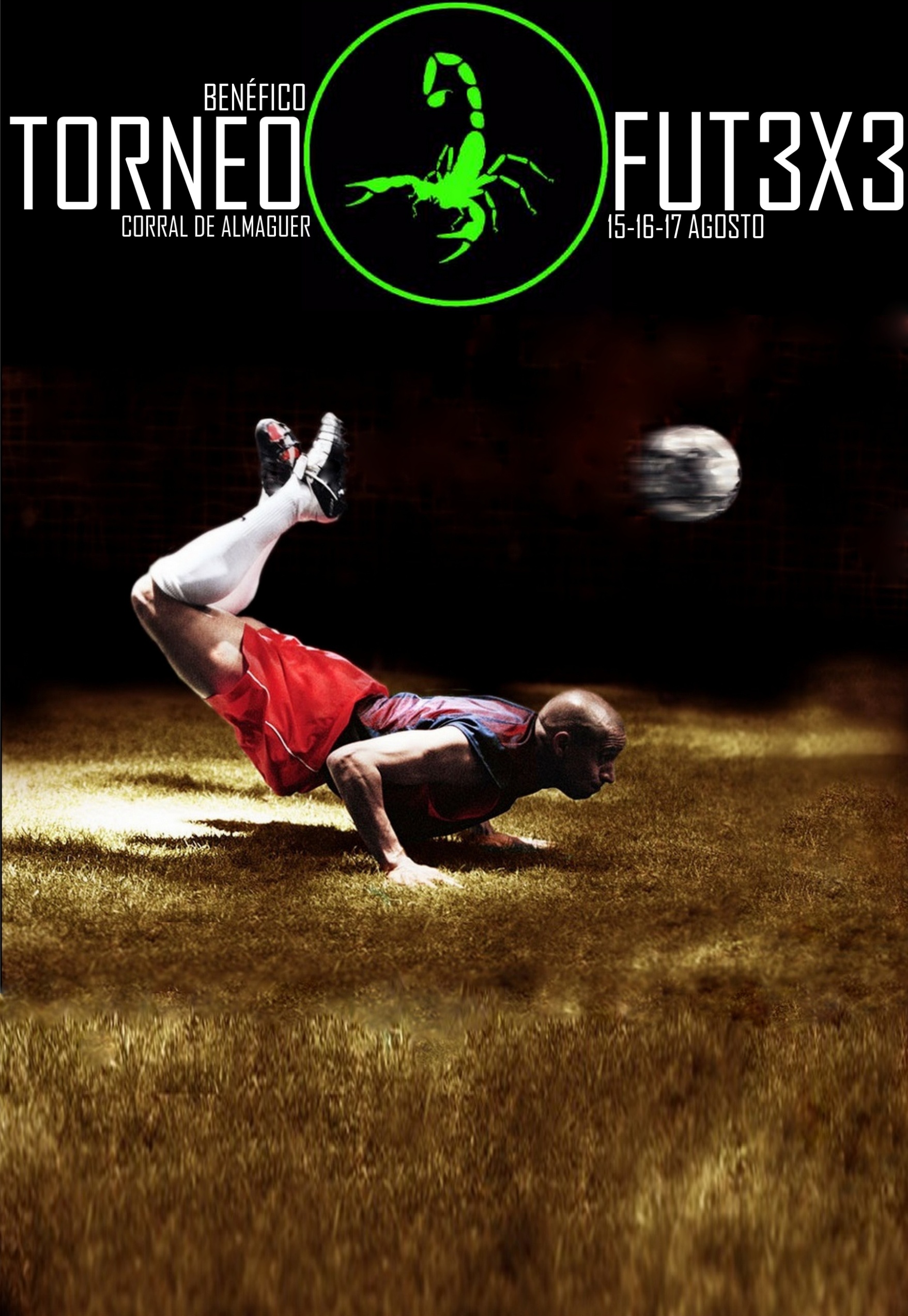 NOMBRE DEL EQUIPO ________________________________________________________COLOR INDUMENTARIA ___________________RESPONSABLE EQUIPO ___________________________________________________________TELÉFONO DE CONTACTO _____________________CATEGORÍA PREBENJAMIN (-6 años) // BENJAMIN (7-9 años) // ALEVIN (10-11 años)INFANTIL (12-13 años) // CADETE (14-15 años) // SÉNIOR (+16 años) // VETERANO (+35 años)EQUIPONOMBRE Y APELLIDOS						DNI1 – _____________________________________________________   _____________________2 – ____________________________________________________   ______________________3 – ____________________________________________________   ______________________4 – ____________________________________________________   ______________________5 – ____________________________________________________   ______________________6 – ____________________________________________________   ______________________